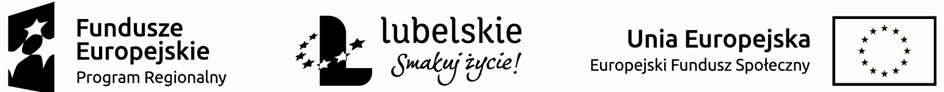 											Puławy, dnia………....….Zaświadczenie Lekarskieosoby ubiegającej się o  usługi specjalistyczne obejmujące rehabilitację fizyczną                            i usprawnianie zaburzonych funkcji organizmuImię i  nazwisko ……………………..…..………...…………………………………………………………….Adres……………………………………………………..……………………………………………………………..Data urodzenia…………………………………….……………………………………….……………………...Pesel …………………………………………………….….….………………………………….…...……………..Rozpoznanie…………………………………………………………………………………………………………Rodzaj zalecanych usług specjalistycznych obejmujących rehabilitację fizyczną i usprawnianie zaburzonych funkcji organizmu (w zakresie nieobjętym przepisami z dnia 27 sierpnia 2004r.                        o świadczeniach opieki zdrowotnej finansowanych ze środków publicznych).									…………………………………………………….								podpis i pieczątka lekarzaRodzaj zabiegów1.2.3.4.Ilość powtórzeńOkolica ciała i parametry